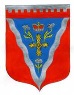 Администрациямуниципального образования Ромашкинское сельское поселениемуниципального образования Приозерский муниципальный район Ленинградской областиП О С Т А Н О В Л Е Н И Еот  12 мая 2023 года                                                                                                               № 187                               В целях совершенствования системы организации, качества питания обучающихся, воспитанников, внедрения новых технологий, форм и качества обслуживания в муниципальных общеобразовательных организациях, администрация муниципального образования Ромашкинское сельское поселение муниципального образования Приозерский муниципальный район Ленинградской области, ПОСТАНОВЛЯЕТ:   1. Утвердить Положение о постоянно действующей общественной комиссии по контролю организации питания в муниципальных общеобразовательных организациях муниципального образования Ромашкинское сельское поселение (далее - Положение), согласно приложению № 1 к настоящему постановлению.   2. Утвердить состав постоянно действующей общественной комиссии по контролю организации питания в муниципальных общеобразовательных организациях муниципального образования Ромашкинское сельское поселение, согласно приложению № 2 к настоящему постановлению.3. Опубликовать настоящее постановление в сетевом издании СМИ – Ленинградское областное информационное агентство (ЛЕНОБЛИНФОРМ) и на официальном сайте администрации муниципального образования Ромашкинское сельское поселение муниципального образования Приозерский муниципальный район Ленинградской области  http://ромашкинское.рф/.             4. Настоящее постановление вступает в силу с момента его официального опубликования.5. Контроль за исполнением настоящего постановления оставляю за собой.Глава администрации                                                С.В.ТанковИсп. Е.А.Момот 88137999515Разослано: дело - 3, прокуратура - 1, СМИ – 1. Приложение № 1к постановлению администрации муниципального образования Ромашкинское сельское поселение от  12.05.2023 г.  № 187ПОЛОЖЕНИЕо постоянно действующей общественной комиссиипо контролю организации питания в муниципальныхобщеобразовательных организациях муниципального образования Ромашкинское сельское поселение                                        1. ОБЩИЕ ПОЛОЖЕНИЯ1.1. Постоянно действующая общественная комиссия по контролю организации питания в муниципальных общеобразовательных организациях муниципального образования Ромашкинское сельское поселение (далее - комиссия) создана в целях совершенствования системы организации, улучшения качества питания обучающихся, воспитанников, внедрения новых технологий, форм и качества обслуживания в муниципальных общеобразовательных организациях, эффективного использования средств, направленных на питание обучающихся.1.2. В своей деятельности комиссия руководствуется законодательством Российской Федерации, Ленинградской области, нормативными правовыми актами муниципального образования Ромашкинское сельское поселение
и настоящим Положением.1.3. В состав комиссии входят должностные лица администрации муниципального образования Ромашкинское сельское поселение, представители муниципальных учреждений, родительской общественности, депутаты Совета депутатов муниципального образования, представители средств массовой информации.1.4. Состав комиссии утверждается постановлением администрации. 1.5. Комиссию возглавляет председатель, который организует ее работу, подписывает протоколы заседаний комиссии, иные мероприятия, связанные с работой комиссии, и несет ответственность за организацию ее работы.1.6. В работе комиссии могут принимать участие эксперты 
и специалисты.                      2. ОСНОВНЫЕ ЗАДАЧИ И ФУНКЦИИ КОМИССИИ2.1. Основными задачами комиссии являются мониторинг организации питания в муниципальных общеобразовательных организациях, контроль порядка организации и качества питания обучающихся и воспитанников.2.2. Основные функции комиссии:1)  рассмотрение вопросов общего состояния и развития питания 
в муниципальных общеобразовательных организациях муниципального образования Ромашкинское сельское поселение;2) реализация посредством принятия решения приоритетных направлений развития питания в муниципальных общеобразовательных организациях муниципального образования, повышение уровня культуры обслуживания обучающихся и воспитанников;3) вынесение рекомендаций муниципальным общеобразовательным организациям по формированию системы контроля качества кулинарной продукции, ее разнообразия, рационального использования сырья и продуктов на пищеблоках организаций;4) принятие мер, направленных на предупреждение негативных процессов в питании в муниципальных общеобразовательных организациях;5) внесение предложений главе администрации по реконструкции действующих пищеблоков общеобразовательных организаций.2.3. Комиссия имеет право:1) осуществлять контроль порядка организации и качества питания обучающихся и воспитанников;2) при проведении мероприятий контроля за организацией питания детей в общеобразовательных организациях оценивать:соответствие реализуемых блюд утвержденному меню;санитарно-техническое содержание обеденного зала (помещения для приема пищи), состояние обеденной мебели, столовой посуды, наличие салфеток и т.п.;условия соблюдения правил личной гигиены обучающимися;наличие и состояние санитарной одежды у сотрудников, осуществляющих раздачу готовых блюд;объем и вид пищевых отходов после приема пищи;наличие лабораторно-инструментальных исследований качества 
и безопасности поступающей пищевой продукции и готовых блюд;вкусовые предпочтения детей, удовлетворенность ассортиментом 
и качеством потребляемых блюд по результатам выборочного опроса детей 
с согласия их родителей или иных законных представителей;информирование родителей и детей о здоровом питании;3)  заслушивать отчет руководителей по вопросам общего состояния и развития питания, качества кулинарной продукции, ее разнообразия, рационального использования сырья и продуктов на пищеблоках 
в муниципальных общеобразовательных организациях муниципального образования Ромашкинское сельское поселение;4) обращаться с предложениями в представительный орган муниципального образования Ромашкинское сельское поселение, к депутатам представительного органа муниципального образования Ромашкинское сельское поселение, руководителям отраслевых (функциональных) органов муниципального образования Ромашкинское сельское поселение по вопросам работы комиссии в пределах своей компетенции.3. ОРГАНИЗАЦИОННО-ТЕХНИЧЕСКОЕ ОБЕСПЕЧЕНИЕ ДЕЯТЕЛЬНОСТИ 3.1. Организационно-техническое обеспечение деятельности комиссии осуществляет ведущий специалист администрации.3.2. Секретарь комиссии осуществляет документационное обеспечение деятельности комиссии, организует и координирует текущую работу, организует контроль исполнения решений и поручений комиссии, организует заседания.3.3. Заседания комиссий проводятся по мере необходимости, но не реже одного раза в квартал и считаются правомочными, если на них присутствуют не менее 2/3 ее членов.3.4. Решения комиссии принимаются простым большинством голосов из числа присутствующих членов и оформляются протоколом. В случае равенства голосов принятым считается решение, за которое проголосовал председатель.Протокол подписывается председателем и секретарем и направляется всем членам комиссии и исполнителям. Решение носит рекомендательный характер и направляется для рассмотрения Главе администрации муниципального образования Ромашкинское сельское поселение и иным должностным лицам муниципального образования Ромашкинское сельское поселение.Приложение № 2к постановлению администрации муниципального образования Ромашкинское сельское поселение от  12.05.2023 г.  № 187СОСТАВпостоянно действующей общественной комиссиипо контролю организации питания в муниципальныхобщеобразовательных организациях 
муниципального образования Ромашкинское сельское поселение.Исп. Е.А.МомотТел. 88137999515Разослано: дело – 2; СЭиФ администрации МО Ромашкинское сельское поселение-1Об утверждении положения о постоянно действующей                                   общественной комиссии по контролю организации питания в муниципальных общеобразовательных организациях             муниципального образования Ромашкинское сельское поселение.Председатель комиссии:Глава администрации МО Ромашкинское сельское поселениеЗаместитель председателя комиссии:Директор МОУСекретарь комиссии:Работник сферы образованияЧлены комиссии:Ведущий специалист администрацииМО Ромашкинское сельское поселениеДиректор МКУК «Ромашкинское КО»Депутат Совета депутатов МО Ромашкинское сельское поселение